María Luján TorresMaría Luján Torres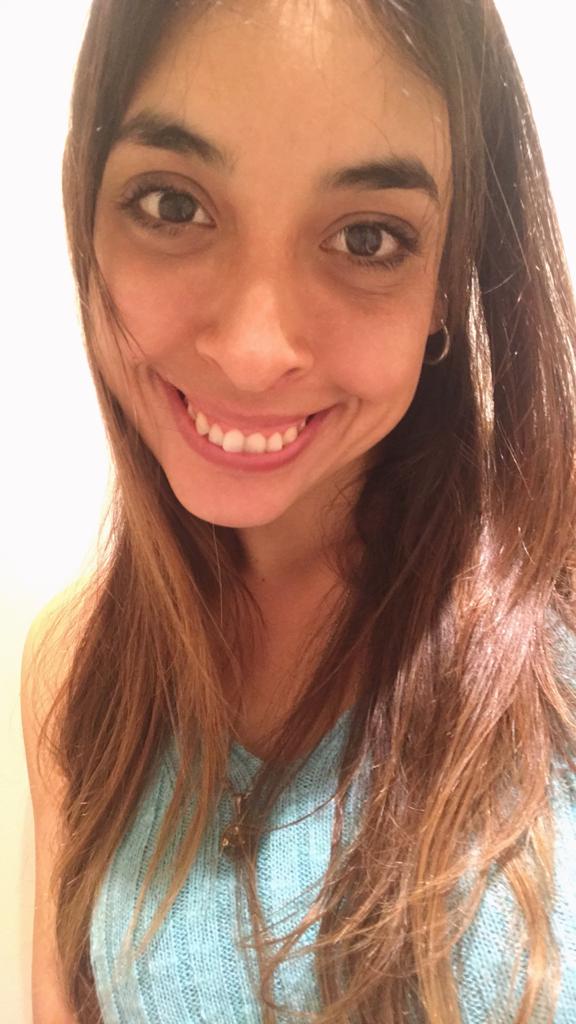 26 y 148 n° 4804 Berazategui (1884) – Buenos Aires(011) 1527212638torres.marialujan@gmail.com04-03-90 Habilidades• Relaciones interpersonales • Trabajo en equipo• Relaciones interpersonales • Trabajo en equipo• Atención al cliente• Tareas administrativasExperienciaFebrero 2016 Octubre 2015ATENTO, Martínez, Buenos AiresAtención Telefónica EasyAtención telefónica y asesoramiento a clientes en la entrega o cambio de sus productos.Registro de reclamos en sistema de gestión Remedy.Coordinación con el sector de entregas y backoffice.ATENTO, Martínez, Buenos AiresAtención Telefónica EasyAtención telefónica y asesoramiento a clientes en la entrega o cambio de sus productos.Registro de reclamos en sistema de gestión Remedy.Coordinación con el sector de entregas y backoffice.ATENTO, Martínez, Buenos AiresAtención Telefónica EasyAtención telefónica y asesoramiento a clientes en la entrega o cambio de sus productos.Registro de reclamos en sistema de gestión Remedy.Coordinación con el sector de entregas y backoffice.Abril 2012Noviembre 2010Hospital Dr. Cosme Argerich, CABA, Buenos AiresTareas administrativas hospital ArgerichEntrega de recetas y análisis médicos a pacientes, búsqueda de historias clínicas, atención telefónica, atención al público desde el mostrador.Hospital Dr. Cosme Argerich, CABA, Buenos AiresTareas administrativas hospital ArgerichEntrega de recetas y análisis médicos a pacientes, búsqueda de historias clínicas, atención telefónica, atención al público desde el mostrador.Hospital Dr. Cosme Argerich, CABA, Buenos AiresTareas administrativas hospital ArgerichEntrega de recetas y análisis médicos a pacientes, búsqueda de historias clínicas, atención telefónica, atención al público desde el mostrador.EducaciónDiciembre 2018Marzo 2016 Instituto Intercambio, CABA, Buenos AiresConsultor PsicológicoGraduada con promedio: 9Instituto Intercambio, CABA, Buenos AiresConsultor PsicológicoGraduada con promedio: 9Instituto Intercambio, CABA, Buenos AiresConsultor PsicológicoGraduada con promedio: 9Diciembre 2010Marzo 2007CENS 451, Berazategui, Buenos AiresBachiller en Administración de EmpresasRecibida con promedio: 7.97CENS 451, Berazategui, Buenos AiresBachiller en Administración de EmpresasRecibida con promedio: 7.97CENS 451, Berazategui, Buenos AiresBachiller en Administración de EmpresasRecibida con promedio: 7.97